 VVZ SLOVENJ GRADEC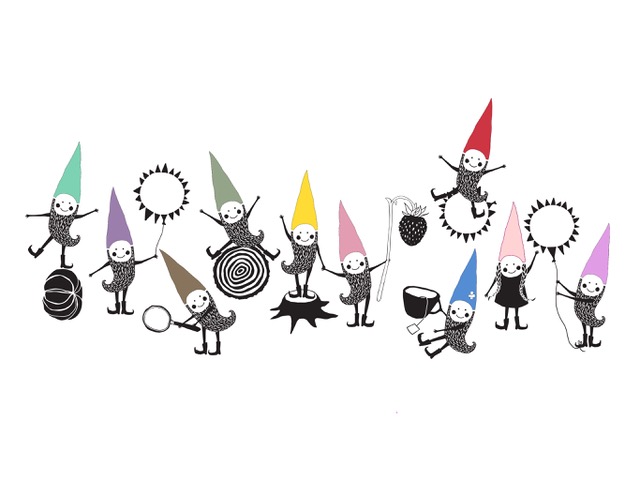  MAISTROVA 2A 2380 SLOVENJ GRADEC     “Telefon daj od sebe, da boš lažje videl mene.”VVZ Slovenj Gradec objavlja razpis za likovni natečaj»ŠKRATI V OTROŠKEM SVETU«Ker se vrtec Slovenj Gradec nahaja v neposredni bližini Škratkove dežele, nam misli večkrat bežijo k tem majhnim pravljičnim bitjem. Zato se ne gre čuditi, da so prav škrati velikokrat motiv za otroško ustvarjanje. Naš zavod že nekaj let organizira likovni natečaj in  razstavo na temo “Škrati v otroškem svetu”. V zadnjih letih nam je ponagajala “corona”, ki je to onemogočila. Letošnje šolsko leto želimo s prireditvijo obeležit razstavo  otroških likovnih del.Pri tem potrebujemo vašo pomoč in vas vabimo k sodelovanju. Tema letošnjega ustvarjanja je “Telefon daj od sebe, da boš lažje videl mene.”. S tem želimo ozavestiti starše in vse obiskovalce vrtcev glede prekomerne uporabe telefonov. Spodbudite otroke, da se na svoj način izrazijo in ustvarjajo. Ponudite otrokom različne likovne materiale, tehnike in pripomočke za likovno ustvarjanje.Razpisni pogoji:Na likovnem natečaju lahko sodelujejo otroci vrtcev ter drugih vzgojno-izobraževalnih ustanov iz vse Slovenije.Sprejemamo izključno 2D likovna dela, katerih velikost ne presega formata A3.En mentor lahko pošlje največ 5 likovnih del.Vsak mentor naj pošije likovne izdelke za posamezni vrtec ali drugo vzgojno izobraževalno ustanovo v samostojni mapi oz. paketu.Poslani likovni izdelki so lahko v vseh likovnih tehnikah. Risbe in slike naj bodo brez okvirja (paspartuja). Na posameznem izdelku je lahko naveden samo en avtor in en mentor.Vsak poslan izdelek naj bo na hrbtni strani razločno opremljen z naslednjimi podatki: Ime in priimek mentorjaIme in priimek avtorjaStarost otrokaLikovna tehnikaElektronski naslov mentorja in telefonska številkaNaziv, naslov vzgojno-izobraževalne ustanove.Mentorji oz. vzgojno-izobraževalne ustanove poskrbijo za potrebna soglasja staršev za sodelovanje otrok v natečaju ter dovoljenje za javno objavo.Natečaj traja do 31.3.2023, ko je zadnji rok za sprejem likovnih del.Likovna dela pošljite ali dostavite osebno do navedenega datuma na naslov:VVZ SLOVENJ GRADECMAISTROVA 2A2380 SLOVENJ GRADECz oznako ZA NATEČAJ “ŠKRATI V OTROŠKEM SVETU”Likovne izdelke, prispele do 31.3.2023, bo pregledala komisija, ki jo bodo sestavljali strokovnjaki z likovnega področja ter nagradila 10 najizvirnejših.Izbrana likovna dela bodo razstavljena v Knjižnici Ksaverja Meška Slovenj Gradec  v mesecu juniju 2023. Avtorji in mentorji razstavljenih in nagrajenih del bodo prejeli priznanja na otvoritvi razstave ali po pošti.Vabila vsem sodelujočim mentorjem, bomo poslali po e-pošti.Dodatne informacije o razpisu in razstavi lahko dobite na tel. št. 051/607/556.Prisrčno vabljeni k sodelovanju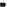        Datum: 24.1.2023				    Ravnateljica mag. Mojca Verhovnik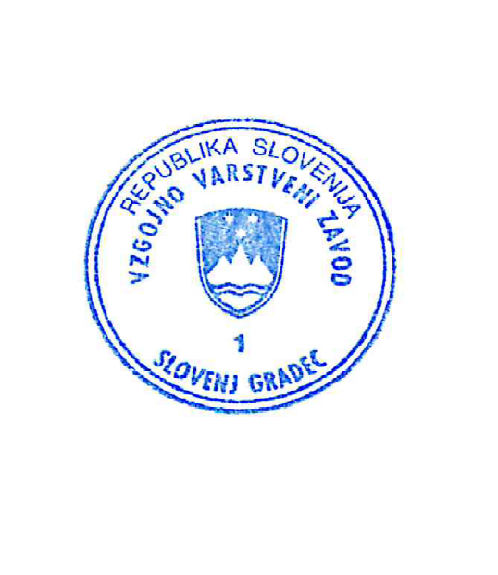 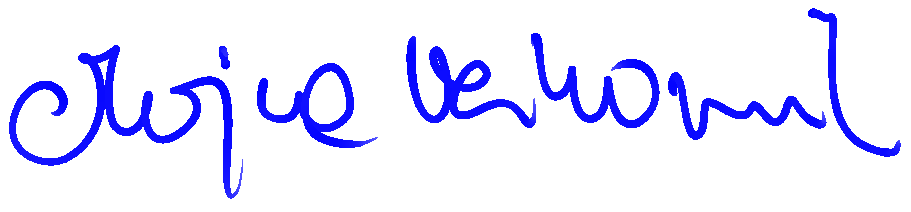 